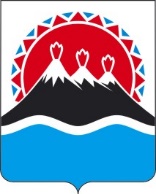 РЕГИОНАЛЬНАЯ СЛУЖБАПО ТАРИФАМ И ЦЕНАМ КАМЧАТСКОГО КРАЯПОСТАНОВЛЕНИЕВ соответствии с Федеральным законом от 31.03.1999 № 69-ФЗ «О газоснабжении в Российской Федерации», постановлениями Правительства РФ от 29.12.2000 № 1021 «О государственном регулировании цен на газ, тарифов на услуги по его транспортировке и платы за технологическое присоединение газоиспользующего оборудования к газораспределительным сетям на территории Российской Федерации», от 03.05.2001 № 335 «О порядке установления специальных надбавок к тарифам на транспортировку газа газораспределительными организациями для финансирования программ газификации жилищно-коммунального хозяйства, промышленных и иных организаций, расположенных на территориях субъектов Российской Федерации», приказом ФСТ России от 21.06.2011 № 154-э/4 «Об утверждении Методики определения размера специальных надбавок к тарифам на транспортировку газа газораспределительными организациями для финансирования программ газификации», протоколом Правления Региональной службы по тарифам и ценам Камчатского края от 15.09.2023 № хх и на основании заявления АО «Газпром газораспределение Дальний Восток» от 21.08.2023 № ХБ 14-01-03Э/6896 (рег. № 90/3105 от 22.08.2023)ПОСТАНОВЛЯЮ:Внести изменения в постановление Региональной службы по тарифам и ценам Камчатского края от 15.02.2023 № 21-Н «Об установлении размера специальной надбавки к тарифам на услуги по транспортировке природного газа по газораспределительным сетям АО «Газпром газораспределение Дальний Восток» на территории Камчатского края для финансирования программы газификации», изложив его следующей редакции:«1. Установить для всех групп потребителей (кроме населения) размер специальной надбавки к тарифам на услуги по транспортировке природного газа по газораспределительным сетям акционерного общества «Газпром газораспределение Дальний Восток» на территории Камчатского края для финансирования программы газификации в размере:с хх.02.2023 по 19.09.2023 - 252,67 руб./1000 куб. м. (без НДС);с 20.09.2023 по 31.12.2023 – 293,23 руб./1000 куб. м. (без НДС);с 01.01.2024 по 31.12.2024 – 302,89 руб./1000 куб. м. (без НДС).»Настоящее постановление вступает в силу после дня его официального опубликования.[Дата регистрации] № [Номер документа]г. Петропавловск-КамчатскийО внесении изменений в постановление Региональной службы по тарифам и ценам Камчатского края от 15.02.2023 № 21-Н «Об установлении размера специальной надбавки к тарифам на услуги по транспортировке природного газа по газораспределительным сетямАО «Газпром газораспределение Дальний Восток» на территории Камчатского края для финансирования программы газификации» Врио руководителя[горизонтальный штамп подписи 1]М.В. Лопатникова